BORANG PERMOHONAN PERKHIDMATAN MAKMAL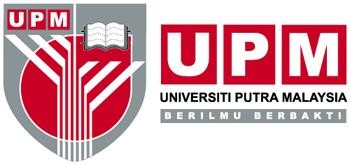 FAKULTI PERUBATAN DAN SAINS KESIHATANUNIVERSITI PUTRA MALAYSIAJABATAN: ............................................................... MAKMAL:................................................................BORANG PERMOHONAN PERKHIDMATAN MAKMALFAKULTI PERUBATAN DAN SAINS KESIHATANUNIVERSITI PUTRA MALAYSIAJABATAN: ............................................................... MAKMAL:................................................................BORANG PERMOHONAN PERKHIDMATAN MAKMALFAKULTI PERUBATAN DAN SAINS KESIHATANUNIVERSITI PUTRA MALAYSIAJABATAN: ............................................................... MAKMAL:................................................................BORANG PERMOHONAN PERKHIDMATAN MAKMALFAKULTI PERUBATAN DAN SAINS KESIHATANUNIVERSITI PUTRA MALAYSIAJABATAN: ............................................................... MAKMAL:................................................................MAKLUMAT PEMOHONMAKLUMAT PEMOHONMAKLUMAT PEMOHONMAKLUMAT PEMOHONNama PemohonNo. K.P/No. Kakitangan UPM/No. Matrik UPMAlamat PenuhNo. TelefonNo. FaxMAKLUMAT PERKHIDMATAN MAKMAL YANG DIPOHONMAKLUMAT PERKHIDMATAN MAKMAL YANG DIPOHONMAKLUMAT PERKHIDMATAN MAKMAL YANG DIPOHONMAKLUMAT PERKHIDMATAN MAKMAL YANG DIPOHONJenis perkhidmatan diperlukanNama makmal terlibatNama pegawai makmalTarikh diperlukanDari	/	/hingga/	/Masa diperlukanDari	pagi/petang/malamhinggapagi/petang/malamAnggaran kos dipersetujuiRMRMRMKaedah pembayaranPerpindahan Vot PTJ/Penyelidikan( No. Akaun: 	)Pesanan Belian dari UPM□ Cek ke atas “Bendahari UPM”TunaiPerpindahan Vot PTJ/Penyelidikan( No. Akaun: 	)Pesanan Belian dari UPM□ Cek ke atas “Bendahari UPM”TunaiPerpindahan Vot PTJ/Penyelidikan( No. Akaun: 	)Pesanan Belian dari UPM□ Cek ke atas “Bendahari UPM”TunaiPengesahan pemohonSaya dengan ini bersetuju dan memahami segala syarat permohonan dan kadar bayaran yang dikenakan.(Tandatangan)	(Tarikh)Saya dengan ini bersetuju dan memahami segala syarat permohonan dan kadar bayaran yang dikenakan.(Tandatangan)	(Tarikh)Saya dengan ini bersetuju dan memahami segala syarat permohonan dan kadar bayaran yang dikenakan.(Tandatangan)	(Tarikh)UNTUK KEGUNAAN PEJABATUNTUK KEGUNAAN PEJABATUNTUK KEGUNAAN PEJABATUNTUK KEGUNAAN PEJABATPengesahan Ketua Makmal(Tandatangan )(Tarikh)Kelulusan Ketua JabatanLULUSTIDAK LULUS(Tandatangan )(Tarikh)Catatan Ketua JabatanPersetujuan dari segi keperincian perkhidmatan dan bayaran kos yang terlibat perlu terlebih dahulu dibuat di antara pemohon dengan ketua makmal yang terlibat.Borang permohonan ini hendaklah diisi dengan lengkap .Permohonan hendaklah dikemukakan selewat-lewatnya tiga (3) hari kerja sebelum tarikh perkhidmatan diperlukan.Kelulusan permohonan akan dimaklumkan oleh Jabatan selewat-lewatnya tiga (3) hari kerja selepas borang permohonan yang lengkap dikemukan oleh pemohon.Pemohon adalah bertanggungjawab untuk memenuhi segala peraturan yang ditetapkan semasa kerja dilakukan di makmal.Permohonan mestilah mendapat kelulusan Ketua Jabatan.Pemohon perlu menguruskan pembayaran pada jumlah yang dipersetujui selewat-lewatnya dalam tempoh 2 (dua) minggu selepas perkhidmatan ditunaikan.Persetujuan dari segi keperincian perkhidmatan dan bayaran kos yang terlibat perlu terlebih dahulu dibuat di antara pemohon dengan ketua makmal yang terlibat.Borang permohonan ini hendaklah diisi dengan lengkap .Permohonan hendaklah dikemukakan selewat-lewatnya tiga (3) hari kerja sebelum tarikh perkhidmatan diperlukan.Kelulusan permohonan akan dimaklumkan oleh Jabatan selewat-lewatnya tiga (3) hari kerja selepas borang permohonan yang lengkap dikemukan oleh pemohon.Pemohon adalah bertanggungjawab untuk memenuhi segala peraturan yang ditetapkan semasa kerja dilakukan di makmal.Permohonan mestilah mendapat kelulusan Ketua Jabatan.Pemohon perlu menguruskan pembayaran pada jumlah yang dipersetujui selewat-lewatnya dalam tempoh 2 (dua) minggu selepas perkhidmatan ditunaikan.Persetujuan dari segi keperincian perkhidmatan dan bayaran kos yang terlibat perlu terlebih dahulu dibuat di antara pemohon dengan ketua makmal yang terlibat.Borang permohonan ini hendaklah diisi dengan lengkap .Permohonan hendaklah dikemukakan selewat-lewatnya tiga (3) hari kerja sebelum tarikh perkhidmatan diperlukan.Kelulusan permohonan akan dimaklumkan oleh Jabatan selewat-lewatnya tiga (3) hari kerja selepas borang permohonan yang lengkap dikemukan oleh pemohon.Pemohon adalah bertanggungjawab untuk memenuhi segala peraturan yang ditetapkan semasa kerja dilakukan di makmal.Permohonan mestilah mendapat kelulusan Ketua Jabatan.Pemohon perlu menguruskan pembayaran pada jumlah yang dipersetujui selewat-lewatnya dalam tempoh 2 (dua) minggu selepas perkhidmatan ditunaikan.Persetujuan dari segi keperincian perkhidmatan dan bayaran kos yang terlibat perlu terlebih dahulu dibuat di antara pemohon dengan ketua makmal yang terlibat.Borang permohonan ini hendaklah diisi dengan lengkap .Permohonan hendaklah dikemukakan selewat-lewatnya tiga (3) hari kerja sebelum tarikh perkhidmatan diperlukan.Kelulusan permohonan akan dimaklumkan oleh Jabatan selewat-lewatnya tiga (3) hari kerja selepas borang permohonan yang lengkap dikemukan oleh pemohon.Pemohon adalah bertanggungjawab untuk memenuhi segala peraturan yang ditetapkan semasa kerja dilakukan di makmal.Permohonan mestilah mendapat kelulusan Ketua Jabatan.Pemohon perlu menguruskan pembayaran pada jumlah yang dipersetujui selewat-lewatnya dalam tempoh 2 (dua) minggu selepas perkhidmatan ditunaikan.